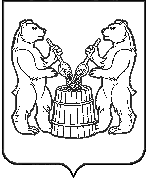 АДМИНИСТРАЦИЯ   УСТЬЯНСКОГО МУНИЦИПАЛЬНОГО ОКРУГА АРХАНГЕЛЬСКОЙ ОБЛАСТИПОСТАНОВЛЕНИЕот 10 ноября 2023 г. №  2674р.п. ОктябрьскийОб утверждении муниципальной программы «Комплексное развитие Устьянского муниципального округа и государственная поддержка социально ориентированных некоммерческих организаций»В соответствии со статьей 179 Бюджетного кодекса Российской Федерации, постановлением администрации Устьянского муниципального округа Архангельской области от 5 мая 2023 года № 894 «Об утверждении перечня муниципальных программ, принимаемых к разработке в 2023 году», постановлением администрации Устьянского муниципального округа Архангельской области от 26 апреля 2023 года № 803 «Об утверждении Порядка разработки, реализации и оценки эффективности муниципальных программ Устьянского муниципального округа» администрация Устьянского муниципального округа Архангельской области ПОСТАНОВЛЯЕТ: Утвердить муниципальную программу «Комплексное развитие Устьянского муниципального округа, и государственная поддержка социально ориентированных некоммерческих организаций», согласно приложению к настоящему постановлению. Контроль за исполнением настоящего постановления возлагаю на руководителя аппарата местной администрации - заведующего отделом по работе с сельскими территориями.  Настоящее постановление разместить на официальном сайте Устьянского муниципального округа и в ГАС «Управление».Настоящее постановление вступает в силу с 1 января 2024 года. Глава Устьянского муниципального округа                                       С.А. КотловПриложение к постановлению администрацииУстьянского муниципального округаот 10 ноября 2023 года № 2674 ПАСПОРТмуниципальной программы Содержание проблемы и обоснование необходимости ее решения программными методамиПо состоянию на 1 января 2023 года на территории Устьянского округа действует более 100 различных общественных организаций (в том числе 54 ТОС), 31 из них имеют статус самостоятельного юридического лица. Некоммерческие организации являются посредниками между органами местной власти и  населением. С их помощью органы управления получают информацию об эффективности своих действий, прогнозируют последствия необходимых непопулярных решений, а также смягчают влияние этих негативных факторов на общество.Государственная поддержка ТОС осуществляется в соответствии с областным законом №613-37-ОЗ от 22.02.2013 года «О государственной поддержке территориального общественного самоуправления в Архангельской области», который определяет формы и направления поддержки. Органами  местного самоуправления  совместно с НКО (в т.ч. ТОС)  созданы предпосылки для успешного формирования и развития правовых, экономических  и организационных условий  построения гражданского общества. Взаимодействие осуществляется в постоянном режиме: информационно-методическая, консультативная, организационная поддержка, информационный обмен, проведение совместных мероприятий, привлечение представителей общественных организаций в состав рабочих групп при органах местного самоуправления.Актуальность программы заключается в необходимости дальнейшего развития социально ориентированных некоммерческих организаций, территориального общественного самоуправления, реализации социально значимых проектов и закрепления механизма стимулирования дальнейшего развития гражданского общества, более активного включения некоммерческих организаций в социально-экономическую жизнь Устьянского округа, повышения эффективности функционирования системы местного самоуправления.Правовую основу Программы составляют:  Конституция РФ, федеральные законы  (ФЗ от 19.05.1995 г. № 82-ФЗ «Об общественных объединениях», ФЗ от 12.01.1996 г. № 7-ФЗ «О некоммерческих организациях», ФЗ от 06.10.1999 г. № 184 – ФЗ  «Об общих принципах организации  законодательных (представительных) и исполнительных органов  государственной власти  субъектов РФ», ФЗ  от 06.10.2003 г.  № 131-ФЗ  «Об общих принципах  организации  местного самоуправления  в РФ», ФЗ от 26.07.2006 г. № 135 – ФЗ «О защите конкуренции»), областной закон от 22.02.2013 г. № 613-37-ОЗ «О государственной поддержке территориального общественного самоуправления в Архангельской области», иные нормативно-правовые акты  РФ, Архангельской области.Описание целей и задач муниципальной программы, прогноз развития соответствующей сферы с учетом реализации муниципальной программы, включая возможные варианты решения проблемыНастоящая Программа  разработана с целью создания условий для  развития и  эффективной деятельности  социально ориентированных НКО  и активного выдвижения гражданских инициатив, для развития межрегионального сотрудничества,   повышения эффективности функционирования системы местного самоуправления в Устьянском муниципальном округе.Программные мероприятия направлены на решение следующих задач: Содействовать развитию институтов гражданского общества, обеспечению  их эффективной  деятельности в процессе решения социально значимых  проблем территорий  Устьянского округа; Содействие развитию партнерских отношений между СО НКО, органами местной власти, предпринимательством, другими  организациями, учреждениями, предприятиями в Устьянском округе; Создание благоприятной среды и стимулов для формирования и развития территориального общественного самоуправления в Устьянском округе. Обеспечение отдельных социальных и трудовых гарантий при образовании Устьянского муниципального округа.Программа разработана с учетом задач по государственной поддержке социально ориентированных некоммерческих организаций по основным направлениям их деятельности. Актуальность программы  заключается в необходимости дальнейшего развития социально ориентированных некоммерческих организаций, реализации социально значимых проектов и закрепления механизма стимулирования дальнейшего развития гражданского общества, более активного включения некоммерческих организаций в социально-экономическую жизнь Устьянского округа Архангельской области.Для решения задач Программы требуется внедрение  механизмов прямого взаимодействия  с НКО, которые обеспечили бы высокую результативность  и оперативность  в управлении процессами, происходящими в общественном секторе. Развитие НКО в Устьянском округе должно осуществляться с учетом условий  социально-экономического  развития Устьянского округа на основе следующих принципов:выделение приоритетных направлений, участие НКО  в разработке и реализации приоритетных направлений,учет интересов и потребностей различных НКО,учет лучшей мировой  и отечественной практики,взаимодействие  органов МСУ, НКО и представителей бизнеса,информационная открытость.Сроки реализации муниципальной программыРеализация мероприятий Программы предусмотрена в период с 2024 по 2027 годы. Программа реализуется в один этап.Перечень и значения целевых показателей (индикаторов) результатов муниципальной программыПеречень и значения целевых показателей (индикаторов) результатов муниципальной программы представлен в Приложении 1 к муниципальной программе.Перечень основных мероприятий муниципальной программы			Перечень основных мероприятий  муниципальной программы, их краткое описание, сроки реализации, ожидаемые результаты представлены в Приложении 2 к муниципальной программе.Распределение объемов финансирования программыпо источникам, направлениям расходования средств и годам Распределение объемов финансирования Программы по источникам, направлениям расходования средств и годам представлено в Приложении 3  к муниципальной программе.Механизм  реализации  ПрограммыМеханизм  реализации  Программы  предусматривает разработку конкретных  планов мероприятий по линии НКО, организацию и проведение ежегодного  конкурса в поддержку деятельности ТОС. Порядок предоставления и распределения иных межбюджетных трансфертов, имеющих целевое назначение, из областного бюджета бюджетам муниципальных районов и округов Архангельской области на поддержку территориального общественного самоуправления утверждается постановлением Правительства Архангельской области.Положение об условиях проведения конкурса проектов развития территориального общественного самоуправления в сельской местности утверждается постановлением администрации Устьянского муниципального округа.Порядок предоставления и расходования иных межбюджетных трансфертов, имеющих целевое назначение, бюджету Устьянского муниципального округа на поддержку территориального общественного самоуправления утверждается решением сессии Собрания депутатов Устьянского муниципального округа.Положение об условиях проведения конкурса проектов и порядке предоставления  субсидий социально ориентированным некоммерческим организациям Устьянского муниципального округа утверждается постановлением администрации Устьянского муниципального округа.Положение о порядке выдвижения, внесения, обсуждения, рассмотрения инициативных проектов по решению вопросов местного значения, а также проведения их конкурсного отбора на территории Устьянского муниципального округа Архангельской области утверждается постановлением администрации Устьянского муниципального округа.Отдел по организационной работе администрации Устьянского муниципального округа  осуществляет  руководство  и текущее управление  реализацией  Программы, разрабатывает в пределах своей компетенции  нормативные правовые акты, необходимые для ее реализации, проводит анализ  и формирует предложения  по рациональному использованию  финансовых ресурсов Программы.При изменении объемов  бюджетного финансирования  по сравнению с объемами, предусмотренными Программой, ответственный исполнитель уточняет  объемы финансирования за  счет средств областного бюджета, а также перечень мероприятий  для реализации  Программы  в установленные сроки.Описание ожидаемых результатов реализации муниципальной программы	 Ожидаемый к концу 2027 года социально-экономический эффект от реализации основных мероприятий Программы будет выражен в ожидаемых результатах:Увеличение активных жителей, вовлеченных в деятельность общественного самоуправления с 16% (3700 человек) до 35% (8300 человек).Количество реализованных инициативных проектов (от 6 заявленных проектов год) – 33 проекта.Поддержка НКО в целях обеспечения муниципальных нужд- 1 партнер в год.Количество реализованных проектов СО НКО- увеличение процента реализованных проектов от предоставленных заявок- до 90%.Количество реализованных проектов в рамках регионального проекта «Комфортное Поморье» (от 3 заявленных проектов год) – 12 проектов.3.1. Количество реализованных проектов, направленных на развитие гражданской активности по решению местных проблем- увеличение процента реализованных проектов от предоставленных заявок- до 90%.Приложение № 1 к муниципальной программе«Комплексное развитиеУстьянского муниципального округа и государственная поддержка социально ориентированных некоммерческих организаций»Перечень целевых показателей (индикаторов) муниципальной программы «Комплексное развитие Устьянского муниципального округаи государственная поддержка социально ориентированных некоммерческих организаций»Наименование программыКомплексное развитие Устьянского муниципального округа и государственная поддержка социально ориентированных некоммерческих организацийОтветственный исполнитель программыАдминистрация Устьянского муниципального округа Архангельской области  в лице отдела по организационной работе Соисполнители программынетЦели программыСоздание условий для  развития и  эффективной деятельности  социально ориентированных некоммерческих организаций (далее СО НКО)  и активного выдвижения гражданских инициатив, для развития  межрегионального сотрудничества, повышения эффективности функционирования системы местного самоуправления в Устьянском муниципальном округе.Задачи программы1. Содействие развитию институтов гражданского общества, обеспечению  их эффективной  деятельности в процессе решения социально значимых  проблем территорий  Устьянского муниципального округа.2. Содействие развитию партнерских отношений между СО НКО, органами местной власти, предпринимательством, другими организациями, учреждениями, предприятиями в Устьянском муниципальном округе.3. Создание благоприятной среды и стимулов для формирования и развития территориального общественного самоуправления (далее ТОС) в Устьянском муниципальном округе Архангельской области.Мероприятия1.1. Организация и проведение мероприятий в поддержку деятельности НКО (в том числе семинары, тренинги, конференции, индивидуальные консультации)1.2. Развитие системы инициативного бюджетирования в муниципальных округах Архангельской области1.3. Публикации в СМИ информационных материалов1.4. Реализация муниципальной программы поддержки социально ориентированных некоммерческих организаций1.5. Софинансирование мероприятий «Комфортное Поморье» за счет средств местного бюджета2.1. Финансовая поддержка социально ориентированных некоммерческий организаций3.1. Развитие территориальных общественных самоуправлений в Архангельской областиСроки и этапы реализации программы2024 – 2027 годы         Муниципальная программа реализуется в один этап.Объемы и источники финансирования программыобщий объем финансирования – 16 886 908,34 рублей, в том числе:средства федерального бюджета – 0,00 рублей;средства областного бюджета – 4 731 908,34 рублей;средства местного бюджета – 12 155 000,00 рублей;внебюджетные источники – 0,00 рублей.№ п/пНаименование целевого показателя (индикатора)Единица измеренияЗначения целевых показателей (индикаторов)Значения целевых показателей (индикаторов)Значения целевых показателей (индикаторов)Значения целевых показателей (индикаторов)Значения целевых показателей (индикаторов)№ п/пНаименование целевого показателя (индикатора)Единица измеренияотчетный (базовый) 2023 годтекущий 2024 год2025 год2026 год2027 год«Комплексное развитие Устьянского муниципального округаи государственная поддержка социально-ориентированных некоммерческих организаций»«Комплексное развитие Устьянского муниципального округаи государственная поддержка социально-ориентированных некоммерческих организаций»«Комплексное развитие Устьянского муниципального округаи государственная поддержка социально-ориентированных некоммерческих организаций»«Комплексное развитие Устьянского муниципального округаи государственная поддержка социально-ориентированных некоммерческих организаций»«Комплексное развитие Устьянского муниципального округаи государственная поддержка социально-ориентированных некоммерческих организаций»«Комплексное развитие Устьянского муниципального округаи государственная поддержка социально-ориентированных некоммерческих организаций»«Комплексное развитие Устьянского муниципального округаи государственная поддержка социально-ориентированных некоммерческих организаций»«Комплексное развитие Устьянского муниципального округаи государственная поддержка социально-ориентированных некоммерческих организаций»1.1Увеличение активных жителей, вовлеченных в деятельность общественного самоуправления %16202530351.2Количество реализованных инициативных проектовед1066661.3Поддержка НКО в целях обеспечения муниципальных нуждед111111.4Количество реализованных проектов СО НКО %70758085901.5Количество реализованных проектов в рамках регионального проекта «Комфортное Поморье»ед033333.1Количество реализованных проектов, направленных на развитие гражданской активности по решению местных проблем%7075808590